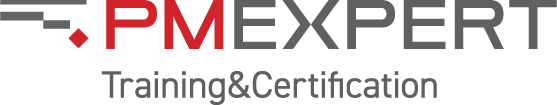 Марафон «Soft-навыки в управлении проектами 5*5»Для кого этот курсРуководители и участники проектных командВсе, кто интересуется данной темой и хочет «прокачать» свои навыкиКраткое описаниеМноголетний опыт компании PM Expert позволил выделить конкретные рабочие инструменты, которые помогают проектным менеджерам повысить свою эффективность в управлении проектами. В процессе марафона участники получат 25 практических инструмента. Формат обучения дает возможность сразу применить новые знаний и умения на рабочем месте, получить конкретный личный опыт в рабочей среде, проанализировать совместно с экспертом и скорректировать технику/инструмент «под себя».Что дает этот курс слушателюУчастие в марафоне позволит слушателям:Познакомиться с основными soft-навыками, необходимыми для эффективного управления проектами:- когнитивные навыки - эмоциональный интеллект - личная эффективность - коммуникации- навыки взаимодействия и лидерство Сформировать soft-навыки через набор конкретных практических инструментов/техник, применяемых в управлении проектамиПовысить свою уверенность в собственных силах и способностях как проектного менеджераПознакомиться с коллегами – проектными менеджерами других компаний и их опытомЧто дает этот курс корпоративному клиентуУчастие в марафоне специалистов компании позволит повысить их результативность за счет:Получения набора практических инструментов, применяемых в управлении проектамиПовышения уверенности в собственных силах и способностях сотрудников как проектных менеджеров; Обмена опыта с коллегами – проектными менеджерами других компанийУчебные часыОбщая продолжительность курса – 16 академических часов (10 часов - практические онлайн-сессии с тренером, 6 часов – самостоятельная работа на платформе дистанционного обучения iSpring).Формат обученияВы получите доступ на платформу iSpring для самостоятельного прохождения материала и ссылку на Telegram канал, где будет идти обсуждение заданий для самостоятельной работы. Каждый день марафона Вы получаете подробное описание одного рабочего инструмента и в этот же день пробуете его применить на рабочем месте. В конце каждой недели в пятницу с 17:00 до 18:30 проходит практическая онлайн-сессия с тренером, где обсуждается материал и задания, идет дополнительная практика.Программа курсаРазбивка PDU по Треугольнику талантов16 PDUTechnicalLeadershipStrategic31211Когнитивные навыки (способность использовать разные виды мышления для нахождения нужного решения) – 3,2 часаТехники критического мышленияТехники креативного мышленияТехники системного мышленияТехники перевода проблемы в задачуПринятие решений2Эмоциональный интеллект (способность использовать эмоции как главный источник энергии, мотивации, влияния и лидерства) - 3,2 часаСамосознание: осознание собственных эмоцийТехника управления собой «6 секунд»Техники самомотивацииЭмпатияУправление отношениями в команде3Навыки личной эффективности (способность управлять собой для достижения поставленных целей) - 3,2 часаТехники управления стрессом и работы в режиме многозадачностиТехники управления временемТехники повышения силы волиТехники уверенного поведенияНацеленность на результат4Коммуникации (способность выражать свои мысли посредством голоса и/или письма так, чтобы ваше сообщение было услышано и принято адресатом без искажений) - 3,2 часаТехники получения информации – слушаниеТехника построения высказывания (коротко, ясно, суть) – говорениеТехники задавания вопросов, извлекающих информациюДеловое письмо – принцип «гамбургера»Совещания и ответы на сложные, неудобные вопросы5Soft-навыки взаимодействия и лидерство (способность вовлекать других людей в достижение общей цели) - 3,2 часаТехника решения конфликтовАлгоритм достижения win-winТехники эмоционального влиянияТехники рационального влиянияТехники нематериальной мотивации членов проектной командыИтого                                  16 часовИтого                                  16 часов